附件一：   南通大学成人高等教育学生居家体温监测记录卡备注：在对应空格内如实填写身体状况，37.3℃以下填写“正常”，37.3℃以上填写“发热”。南通大学成人高等教育学生防疫信息登记表承   诺   书为加强疫情防控工作，阻断疫情传播，确保师生的健康平安，我和我的全家作出如下承诺：我们全体家庭成员已于2021年  月  日起在本地居家观察，没有外出，连续在南通（其他地区）居家时间达到14天。全体家庭成员均无发热、干咳、乏力等症状，没有中、高风险地区旅居史及重点疫区人员接触史。承诺《居家测温记录卡》《健康信息登记表》所填信息真实。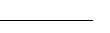     承诺人签名：_____________       日    期：         （备注：请于  月  日起返校上课前一天，请将此表以PDF或拍照图片形式提交交给开课学院(教学点），各学院（教学点）审核资格后仅需报送返校名单给继续教育学院，纸质材料由各学院、教学点留存。）日期（X月）日期（X月）X日X日X日X日X日X日X日X日X日X日X日X日X日X日共同生活成员共同生活成员共同生活成员共同生活成员共同生活成员相关情况相关情况是否有发热、干咳、乏力等症状是否去过中高风险地区是否接触来自中高风险地区人员是否经过连续14天居家观察苏康码颜色行程码颜色是否接种疫苗是否参加南通市全员核酸检测（或自行检测）共共同生活成员共共同生活成员共共同生活成员共共同生活成员共共同生活成员